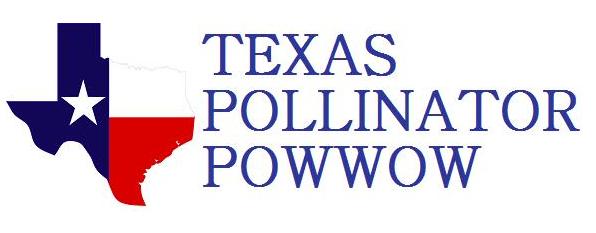 Texas Pollinator PowWow 2015September 19-20, 2015Schreiner UniversityKerrville, TXRegistration Form:Name(s) of Attendees: _____________________________________________(if registering multiple attendees, please include information for each attendee and let us know what day(s) each attendee will be at the PowWow)Organization(s): __________________________________________________Mailing Address: ______________________________________________________________________________________________________________County of Residence: ______________________________________________________Email Address:_________________________________________________________________Phone Number: __________________________________________________Total Amount Enclosed: ____________________________________________________Please mail registration form along with registration fee (checks payable to Texas Pollinator PowWow) to:Texas Pollinator PowWow 
PO Box 308
Cleburne, Texas 76033Note: Registration MUST be received by September 1, 2015 to guarantee entry.  Ticket TypeCostNumber of TicketsTotalTwo-Day Entry$75September 19 only$45September 20 only$45Grand total: